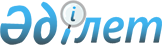 О внесении изменений и дополнений в решение XXХVІ сессии областного маслихата V созыва от 11 декабря 2015 года № 419-V "Об областном бюджете на 2016-2018 годы"Решение Атырауского областного маслихата от 22 апреля 2016 года № 17-VI. Зарегистрировано Департаментом юстиции Атырауской области 26 апреля 2016 года № 3490. Утратило силу решением Атырауского областного маслихата от 17 марта 2017 года № 95-VI      Сноска. Утратило силу решением Атырауского областного маслихата от 17.03.2017 № 95-VI.

      В соответствии со статьей 108 Бюджетного кодекса Республики Казахстан от 4 декабря 2008 года, подпунктом 1) пункта 1 статьи 6 Закона Республики Казахстан от 23 января 2001 года "О местном государственном управлении и самоуправлении в Республике Казахстан", постановлением Правительства Республики Казахстан от 10 марта 2016 года "О внесении изменений и дополнений в постановление Правительства Республики Казахстан от 8 декабря 2015 года № 972 "О реализации Закона Республики Казахстан "О республиканском бюджете на 2016 – 2018 годы"" и рассмотрев предложение акимата об уточнении областного бюджета на 2016-2018 годы, областной маслихат VI созыва на ІІІ сессии РЕШИЛ:

      1. Внести в решение XXХVІ сессии областного маслихата от 11 декабря 2015 года № 419-V "Об областном бюджете на 2016-2018 годы" (зарегистрировано в реестре государственной регистрации нормативных правовых актов за № 3421, опубликовано 13 января 2016 года в газете "Прикаспийская коммуна") следующие изменения и дополнения:

      в пункте 1:

      в подпункте 1):

      цифры "157 937 755" заменить цифрами "167 286 310";

      цифры "57 436 121" заменить цифрами "57 725 133";

      цифры "667 518" заменить цифрами "871 812";

      цифры "0" заменить цифрами "26";

      цифры "99 834 116" заменить цифрами "108 689 339";

      в подпункте 2):

      цифры "155 844 960" заменить цифрами "170 459 735";

      в подпункте 3):

      цифры "832 780" заменить цифрами "911 342";

      цифры "980 280" заменить цифрами "1 640 280";

      цифры "147 500" заменить цифрами "728 938";

      в подпункте 5):

      цифры "288 272" заменить цифрами "-5 056 510";

      в подпункте 6):

      цифры "-288 272" заменить цифрами "5 056 510";

      цифры "0" заменить цифрами "4 984 792";

      в пункте 9:

      цифры "127 779" заменить цифрами "119 698";

      цифры "92 792" заменить цифрами "91 553";

      цифры "8 426 535" заменить цифрами "8 870 632";

      цифры "758 150" заменить цифрами "758 299";

      цифры "2 245 927" заменить цифрами "2 550 457";

      цифры "115 953" заменить цифрами "1 632 698";

      цифры "200 103" заменить цифрами "220 103";

      цифры "1 237 964" заменить цифрами "1 675 464";

      дополнить строками следующего содержания:

      "117 141 тысяч тенге - на субсидирование ставок вознаграждения по кредитам, а также лизингу технологического оборудования и сельскохозяйственной техники;

      278 754 тысяч тенге - на обеспечение компенсации потерь местных бюджетов;

      1 696 515 тысяч тенге - на обеспечение экономической стабильности;"

      в пункте 10:

      цифры "2 122 617" заменить цифрами "4 846 457";

      цифры "1 000 000" заменить цифрами "1 500 000";

      дополнить строками следующего содержания:

      "692 839 тысяч тенге – на реализацию мероприятий в рамках Единой программы поддержки и развития бизнеса "Дорожная карта бизнеса – 2020";"

      в пункте 11:

      цифры "115 966" заменить цифрами "290 612";

      цифры "75 477" заменить цифрами "94 335";

      цифры "56 773" заменить цифрами "162 053";

      цифры "667 770" заменить цифрами "786 070";

      дополнить строками следующего содержания:

      "121 007 тысяч тенге – на содержание вновь открытых учреждений образования;

      57 890 тысяч тенге - на обслуживание системы электронного обучения "e-learning";

      52 300 тысяч тенге - на разработку проекта детальной планировки населенных пунктов;

      65 025 тысяч тенге - на приобретение спецтехники и оборудования для жилищно-коммунального хозяйства;

      311 038 тысяч тенге - на содержание детско-юношеских спортивных школ;"

      в пункте 12:

      строку "5 700 тысяч тенге – на разработку проектно-сметной документации для строительства пешеходных переходов;" изложить в следующей редакции:

      "210 450 тысяч тенге – на разработку проектно-сметной документации и строительство пешеходных переходов;";

      цифры "300 000" заменить цифрами "331 600";

      цифры "1 179 470" заменить цифрами "1 322 008";

      дополнить строками следующего содержания:

      "53 254 тысяч тенге – на строительство и реконструкцию объектов образования;"

      в пункте 14:

      цифры "505 632" заменить цифрами "915 632";

      дополнить пунктом 21 следующего содержания:

      "21. Установить на 2016 год специалистам в области здравоохранения, социального обеспечения, образования, культуры, спорта и ветеринарии, являющимся гражданскими служащими и работающим в сельских населенных пунктах, а также указанным специалистам, работающим в государственных организациях, финансируемых из местных бюджетов повышенные не менее чем на двадцать пять процентов оклады и тарифные ставки по сравнению со ставками специалистов, занимающихся этими видами деятельности в городских условиях."

      2. Приложение 1 указанного решения изложить в новой редакции согласно приложению к настоящему решению.

      3. Контроль за исполнением настоящего решения возложить на председателя постоянной комиссии областного маслихата по вопросам бюджета, финансов, экономики и развития регионов (А. Тасимов).

      4. Настоящее решение вводится в действие с 1 января 2016 года.

 Областной бюджет на 2016 год
					© 2012. РГП на ПХВ «Институт законодательства и правовой информации Республики Казахстан» Министерства юстиции Республики Казахстан
				
      Председатель сессии

Л. Ли

      Секретарь маслихата

С. Лукпанов
Приложение к решению ІІІ сессии областного маслихата от 22 апреля 2016 года № 17-VІПриложение 1 к решению ХХХVІ сессии областного маслихата от 11декабря 2015 года № 419-VКатегория 

Категория 

Категория 

Категория 

Сумма (тысяч тенге)

Класс

Класс

Класс

Сумма (тысяч тенге)

Подкласс

Подкласс

Сумма (тысяч тенге)

Наименование

Сумма (тысяч тенге)

1

2

3

4

5

I. Доходы

167286310

1

Налоговые поступления

57725133

01

Подоходный налог

29285113

2

Индивидуальный подоходный налог

29285113

03

Социальный налог

26137854

1

Социальный налог

26137854

05

Внутренние налоги на товары, работы и услуги

2302166

3

Поступления за использование природных и других ресурсов

2302151

4

Сборы за ведение предпринимательской и профессиональной деятельности

15

2

Неналоговые поступления

871812

01

Доходы от государственной собственности

30690

5

Доходы от аренды имущества, находящегося в государственной собственности

30635

7

Вознаграждения (интересы) по кредитам, выданным из государственного бюджета

55

04

Штрафы, пеня, санкции, взыскания, налагаемые государственными учреждениями, финансируемыми из государственного бюджета, а также содержащимися и финансируемыми из бюджета (сметы расходов) Национального Банка Республики Казахстан

614530

1

Штрафы, пеня, санкции, взыскания, налагаемые государственными учреждениями, финансируемыми из государственного бюджета, а также содержащимися и финансируемыми из бюджета (сметы расходов) Национального Банка Республики Казахстан 

614530

06

Прочие неналоговые поступления

226592

1

Прочие неналоговые поступления

226592

3

Поступления от продажи основного капитала

26

01

Продажа государственного имущества, закрепленного за государственными учреждениями

26

1

Продажа государственного имущества, закрепленного за государственными учреждениями

26

4

Поступления трансфертов 

108689339

01

Трансферты из нижестоящих органов государственного управления

66973369

2

Трансферты из районных (городских) бюджетов

66973369

02

Трансферты из вышестоящих органов государственного управления

41715970

1

Трансферты из республиканского бюджета

41715970

Функциональная группа

Функциональная группа

Функциональная группа

Функциональная группа

Функциональная группа

Сумма (тысяч тенге)

Функциональная подгруппа

Функциональная подгруппа

Функциональная подгруппа

Функциональная подгруппа

Сумма (тысяч тенге)

Администратор

Администратор

Администратор

Сумма (тысяч тенге)

Программа

Программа

Сумма (тысяч тенге)

Наименование

Сумма (тысяч тенге)

1

2

3

4

5

6

II. Затраты

170459735

01

01

Государственные услуги общего характера

2005898

1

Представительные, исполнительные и другие органы, выполняющие общие функции государственного управления

1503571

110

Аппарат маслихата области

60800

001

Услуги по обеспечению деятельности маслихата области

57000

003

Капитальные расходы государственного органа

3800

120

Аппарат акима области

1279799

001

Услуги по обеспечению деятельности акима области

810758

002

Создание информационных систем

203226

004

Капитальные расходы государственного органа

92561

007

Капитальные расходы подведомственных государственных учреждений и организаций

87013

009

Обеспечение и проведение выборов акимов городов районного значения, сел, поселков, сельских округов

2000

013

Обеспечение деятельности Ассамблеи народа Казахстана области

73387

113

Целевые текущие трансферты из местных бюджетов

10854

282

Ревизионная комиссия области

162972

001

Услуги по обеспечению деятельности ревизионной комиссии области

162972

2

Финансовая деятельность

145760

257

Управление финансов области

103382

001

Услуги по реализации государственной политики в области исполнения местного бюджета и управления коммунальной собственностью

83762

009

Приватизация, управление коммунальным имуществом, постприватизационная деятельность и регулирование споров, связанных с этим

9100

013

Капитальные расходы государственного органа

10520

718

Управление государственных закупок области

42378

001

Услуги по реализации государственной политики в области государственных закупок на местном уровне

41178

003

Капитальные расходы государственного органа

1200

5

Планирование и статистическая деятельность

134902

258

Управление экономики и бюджетного планирования области

134902

001

Услуги по реализации государственной политики в области формирования и развития экономической политики, системы государственного планирования

121082

005

Капитальные расходы государственного органа

13820

9

Прочие государственные услуги общего характера

221665

269

Управление по делам религий области

221665

001

Услуги по реализации государственной политики в области в сфере религиозной деятельности на местном уровне

122307

003

Капитальные расходы государственного органа

1200

004

Капитальные расходы подведомственных государственных учреждений и организаций

120

005

Изучение и анализ религиозной ситуации в регионе

98038

02

02

Оборона

366331

1

Военные нужды

119316

120

Аппарат акима области

119316

010

Мероприятия в рамках исполнения всеобщей воинской обязанности

55578

011

Подготовка территориальной обороны и территориальная оборона областного масштаба

63738

2

Организация работы по чрезвычайным ситуациям

247015

271

Управление строительства области

129565

002

Развитие объектов мобилизационной подготовки и чрезвычайных ситуаций

129565

287

Территориальный орган, уполномоченных органов в области чрезвычайных ситуаций природного и техногенного характера, гражданской обороны, финансируемый из областного бюджета

117450

002

Капитальные расходы территориального органа и подведомственных государственных учреждений

87450

004

Предупреждение и ликвидация чрезвычайных ситуаций областного масштаба

30000

03

03

Общественный порядок, безопасность, правовая, судебная, уголовно-исполнительная деятельность

5852598

1

Правоохранительная деятельность

5838004

252

Исполнительный орган внутренних дел, финансируемый из областного бюджета

5686504

001

Услуги по реализации государственной политики в области обеспечения охраны общественного порядка и безопасности на территории области

3409652

003

Поощрение граждан, участвующих в охране общественного порядка

3210

006

Капитальные расходы государственного органа

2166098

013

Услуги по размещению лиц, не имеющих определенного места жительства и документов

30775

014

Организация содержания лиц, арестованных в административном порядке

46525

015

Организация содержания служебных животных 

25935

024

Проведение учений по действиям при угрозе и возникновении кризисной ситуации 

4309

271

Управление строительства области

151500

003

Развитие объектов органов внутренних дел 

151500

9

Прочие услуги в области общественного порядка и безопасности

14594

120

Аппарат акима области

14594

015

Целевые текущие трансферты бюджетам районов (городов областного значения) на содержание штатной численности отделов регистрации актов гражданского состояния

14594

04

04

Образование

13712447

1

Дошкольное воспитание и обучение

3594659

261

Управление образования области

2995413

027

Целевые текущие трансферты бюджетам районов (городов областного значения) на реализацию государственного образовательного заказа в дошкольных организациях образования

2995413

271

Управление строительства области

599246

007

Целевые трансферты на развитие бюджетам районов (городов областного значения) на строительство и реконструкцию объектов образования

53254

037

Строительство и реконструкция объектов дошкольного воспитания и обучения 

545992

2

Начальное, основное среднее и общее среднее образование

4384013

261

Управление образования области

1507138

003

Общеобразовательное обучение по специальным образовательным учебным программам

579315

006

Общеобразовательное обучение одаренных детей в специализированных организациях образования

927823

271

Управление строительства области

2546505

086

Строительство и реконструкция объектов начального, основного среднего и общего среднего образования

2546505

285

Управление физической культуры и спорта области

330370

006

Дополнительное образование для детей и юношества по спорту

330370

4

Техническое и профессиональное, послесреднее образование

3532076

253

Управление здравоохранения области

185182

043

Подготовка специалистов в организациях технического и профессионального, послесреднего образования

185182

261

Управление образования области

3096894

024

Подготовка специалистов в организациях технического и профессионального образования

3096894

271

Управление строительства области

250000

099

Строительство и реконструкция объектов технического, профессионального и послесреднего образования

250000

5

Переподготовка и повышение квалификации специалистов

5100

253

Управление здравоохранения области

5100

003

Повышение квалификации и переподготовка кадров

5100

9

Прочие услуги в области образования

2196599

261

Управление образования области

2196599

001

Услуги по реализации государственной политики на местном уровне в области образования 

108455

004

Информатизация системы образования в областных государственных учреждениях образования 

12461

005

Приобретение и доставка учебников, учебно-методических комплексов для областных государственных учреждений образования 

47728

007

Проведение школьных олимпиад, внешкольных мероприятий и конкурсов областного масштаба

449405

011

Обследование психического здоровья детей и подростков и оказание психолого-медико-педагогической консультативной помощи населению

42224

012

Реабилитация и социальная адаптация детей и подростков с проблемами в развитии

93384

013

Капитальные расходы государственного органа

1200

029

Методическая работа

246006

067

Капитальные расходы подведомственных государственных учреждений и организаций

466702

113

Целевые текущие трансферты из местных бюджетов

729034

05

05

Здравоохранение

20703736

2

Охрана здоровья населения

726922

253

Управление здравоохранения области

429773

005

Производство крови, ее компонентов и препаратов для местных организаций здравоохранения 

278152

006

Услуги по охране материнства и детства

72703

007

Пропаганда здорового образа жизни

78918

271

Управление строительства области

297149

038

Строительство и реконструкция объектов здравоохранения 

297149

3

Специализированная медицинская помощь

6686247

253

Управление здравоохранения области

6686247

009

Оказание медицинской помощи лицам, страдающим туберкулезом, инфекционными заболеваниями, психическими расстройствами и расстройствами поведения, в том числе связанные с употреблением психоактивных веществ

3366622

019

Обеспечение больных туберкулезом противотуберкулезными препаратами 

375044

020

Обеспечение больных диабетом противодиабетическими препаратами

217045

021

Обеспечение онкогематологических больных химиопрепаратами

210554

022

Обеспечение лекарственными средствами больных с хронической почечной недостаточностью, аутоиммунными, орфанными заболеваниями, иммунодефицитными состояниями, а также больных после трансплантации органов

331000

026

Обеспечение факторами свертывания крови больных гемофилией

322002

027

Централизованный закуп и хранение вакцин и других медицинских иммунобиологических препаратов для проведения иммунопрофилактики населения

994662

036

Обеспечение тромболитическими препаратами больных с острым инфарктом миокарда

11151

046

Оказание медицинской помощи онкологическим больным в рамках гарантированного объема бесплатной медицинской помощи

858167

4

Поликлиники

10516040

253

Управление здравоохранения области

10516040

014

Обеспечение лекарственными средствами и специализированными продуктами детского и лечебного питания отдельных категорий населения на амбулаторном уровне

1056386

038

Проведение скрининговых исследований в рамках гарантированного объема бесплатной медицинской помощи

145945

039

Оказание медицинской помощи населению субъектами здравоохранения районного значения и села и амбулаторно-поликлинической помощи в рамках гарантированного объема бесплатной медицинской помощи

9196507

045

Обеспечение лекарственными средствами на льготных условиях отдельных категорий граждан на амбулаторном уровне лечения

117202

5

Другие виды медицинской помощи

622744

253

Управление здравоохранения области

622744

011

Оказание скорой медицинской помощи и санитарная авиация, за исключением оказываемой за счет средств республиканского бюджета и субъектами здравоохранения районного значения и села 

591895

029

Областные базы спецмедснабжения

30849

9

Прочие услуги в области здравоохранения

2151783

253

Управление здравоохранения области

2151783

001

Услуги по реализации государственной политики на местном уровне в области здравоохранения

82266

008

Реализация мероприятий по профилактике и борьбе со СПИД в Республике Казахстан

179733

013

Проведение патологоанатомического вскрытия

69752

016

Обеспечение граждан бесплатным или льготным проездом за пределы населенного пункта на лечение

50688

018

Информационно-аналитические услуги в области здравоохранения

34000

030

Капитальные расходы государственных органов здравоохранения 

1700

033

Капитальные расходы медицинских организаций здравоохранения

1733644

06

06

Социальная помощь и социальное обеспечение

2081095

1

Социальное обеспечение

1154014

256

Управление координации занятости и социальных программ области

846469

002

Предоставление специальных социальных услуг для престарелых и инвалидов в медико-социальных учреждениях (организациях) общего типа

140011

013

Предоставление специальных социальных услуг для инвалидов с психоневрологическими заболеваниями, в психоневрологических медико-социальных учреждениях (организациях)

334983

014

Предоставление специальных социальных услуг для престарелых, инвалидов, в том числе детей-инвалидов, в реабилитационных центрах

104406

015

Предоставление специальных социальных услуг для детей-инвалидов с психоневрологическими патологиями в детских психоневрологических медико-социальных учреждениях (организациях)

242959

047

Целевые текущие трансферты бюджетам районов (городов областного значения) на внедрение обусловленной денежной помощи по проекту Өрлеу

24110

261

Управление образования области

307545

015

Социальное обеспечение сирот, детей, оставшихся без попечения родителей

253788

037

Социальная реабилитация

53757

2

Социальная помощь

391258

256

Управление координации занятости и социальных программ области

391258

003

Социальная поддержка инвалидов

391258

9

Прочие услуги в области социальной помощи и социального обеспечения

535823

256

Управление координации занятости и социальных программ области

434393

001

Услуги по реализации государственной политики на местном уровне в области обеспечения занятости и реализации социальных программ для населения

96133

007

Капитальные расходы государственного органа

10520

017

Целевые текущие трансферты бюджетам районов (городов областного значения) на введение стандартов специальных социальных услуг

4535

018

Размещение государственного социального заказа в неправительственных организациях

10400

045

Целевые текущие трансферты бюджетам районов (городов областного значения) на реализацию Плана мероприятий по обеспечению прав и улучшению качества жизни инвалидов в Республике Казахстан на 2012 – 2018 годы

94112

053

Услуги по замене и настройке речевых процессоров к кохлеарным имплантам

17264

067

Капитальные расходы подведомственных государственных учреждений и организаций

55162

113

Целевые текущие трансферты из местных бюджетов

146267

263

Управление внутренней политики области

35792

077

Реализация Плана мероприятий по обеспечению прав и улучшению качества жизни инвалидов в Республике Казахстан на 2012 – 2018 годы

35792

268

Управление пассажирского транспорта и автомобильных дорог области

4111

045

Целевые текущие трансферты бюджетам районов (городов областного значения) на реализацию Плана мероприятий по обеспечению прав и улучшению качества жизни инвалидов в Республике Казахстан на 2012 – 2018 годы

4111

298

Управление государственной инспекции труда области

61527

001

Услуги по реализации государственной политики в области регулирования трудовых отношений на местном уровне

60327

003

Капитальные расходы государственного органа

1200

07

07

Жилищно-коммунальное хозяйство

8403585

1

Жилищное хозяйство

5920015

256

Управление координации занятости и социальных программ области

11855

043

Ремонт объектов в рамках развития городов и сельских населенных пунктов по Дорожной карте занятости 2020

11855

261

Управление образования области

155486

062

Целевые текущие трансферты бюджетам районов (городов областного значения) на развитие городов и сельских населенных пунктов в рамках Дорожной карты занятости 2020

155486

271

Управление строительства области

5746107

014

Целевые трансферты на развитие бюджетам районов (городов областного значения) на проектирование и (или) строительство, реконструкцию жилья коммунального жилищного фонда

349000

027

Целевые трансферты на развитие бюджетам районов (городов областного значения) на проектирование, развитие и (или) обустройство инженерно-коммуникационной инфраструктуры 

5397107

273

Управление культуры, архивов и документации области

6567

015

Целевые текущие трансферты бюджетам районов (городов областного значения) на развитие городов и сельских населенных пунктов в рамках Дорожной карты занятости 2020

6567

2

Коммунальное хозяйство

2483570

271

Управление строительства области

464289

030

Развитие коммунального хозяйства

464289

279

Управление энергетики и жилищно-коммунального хозяйства области

2019281

001

Услуги по реализации государственной политики на местном уровне в области энергетики и жилищно-коммунального хозяйства

66355

004

Газификация населенных пунктов

104000

005

Капитальные расходы государственного органа

1200

030

Целевые трансферты на развитие бюджетам районов (городов областного значения) на развитие системы водоснабжения и водоотведения в сельских населенных пунктах 

1322008

032

Субсидирование стоимости услуг по подаче питьевой воды из особо важных групповых и локальных систем водоснабжения, являющихся безальтернативными источниками питьевого водоснабжения 

336018

038

Развитие коммунального хозяйства

124675

113

Целевые текущие трансферты из местных бюджетов

65025

08

08

Культура, спорт, туризм и информационное пространство

7853111

1

Деятельность в области культуры

1668947

271

Управление строительства области

201259

016

Развитие объектов культуры

201259

273

Управление культуры, архивов и документации области

1467688

005

Поддержка культурно-досуговой работы

673241

007

Обеспечение сохранности историко-культурного наследия и доступа к ним

245027

008

Поддержка театрального и музыкального искусства

549420

2

Спорт

4888379

271

Управление строительства области

580651

017

Развитие объектов спорта

580651

285

Управление физической культуры и спорта области

4307728

001

Услуги по реализации государственной политики на местном уровне в сфере физической культуры и спорта

38171

002

Проведение спортивных соревнований на областном уровне

33208

003

Подготовка и участие членов областных сборных команд по различным видам спорта на республиканских и международных спортивных соревнованиях

3922911

005

Капитальные расходы государственного органа

1200

032

Капитальные расходы подведомственных государственных учреждений и организаций

1200

113

Целевые текущие трансферты из местных бюджетов

311038

3

Информационное пространство

961241

263

Управление внутренней политики области

668382

007

Услуги по проведению государственной информационной политики 

668382

264

Управление по развитию языков области

42063

001

Услуги по реализации государственной политики на местном уровне в области развития языков

29863

002

Развитие государственного языка и других языков народа Казахстана

11000

003

Капитальные расходы государственного органа

1200

271

Управление строительства области

10000

018

Развитие объектов архивов

10000

273

Управление культуры, архивов и документации области

240796

009

Обеспечение функционирования областных библиотек

123422

010

Обеспечение сохранности архивного фонда

117374

4

Туризм

8286

266

Управление предпринимательства и индустриально-инновационного развития области

8286

021

Регулирование туристской деятельности

8286

9

Прочие услуги по организации культуры, спорта, туризма и информационного пространства

326258

263

Управление внутренней политики области

88669

001

Услуги по реализации государственной, внутренней политики на местном уровне 

87469

005

Капитальные расходы государственного органа

1200

273

Управление культуры, архивов и документации области

83537

001

Услуги по реализации государственной политики на местном уровне в области культуры и управления архивным делом

48065

003

Капитальные расходы государственного органа

2700

032

Капитальные расходы подведомственных государственных учреждений и организаций

32772

283

Управление по вопросам молодежной политики области

154052

001

Услуги по реализации молодежной политики на местном уровне

97397

003

Капитальные расходы государственного органа

1200

005

Реализация мероприятий в сфере молодежной политики

23239

032

Капитальные расходы подведомственных государственных учреждений и организаций

32216

09

09

Топливно-энергетический комплекс и недропользование

203272

1

Топливо и энергетика

86743

254

Управление природных ресурсов и регулирования природопользования области

86743

081

Организация и проведение поисково-разведочных работ на подземные воды для хозяйственно-питьевого водоснабжения населенных пунктов

86743

9

Прочие услуги в области топливно-энергетического комплекса и недропользования

116529

279

Управление энергетики и жилищно-коммунального хозяйства области

116529

071

Развитие газотранспортной системы

116529

10

10

Сельское, водное, лесное, рыбное хозяйство, особо охраняемые природные территории, охрана окружающей среды и животного мира, земельные отношения

4408458

1

Сельское хозяйство

3347748

255

Управление сельского хозяйства области

3176057

001

Услуги по реализации государственной политики на местном уровне в сфере сельского хозяйства

63907

003

Капитальные расходы государственного органа

10520

014

Субсидирование стоимости услуг по доставке воды сельскохозяйственным товаропроизводителям

84156

016

Обеспечение закладки и выращивания многолетних насаждений плодово-ягодных культур и винограда

20400

018

Обезвреживание пестицидов (ядохимикатов)

658

020

Субсидирование повышения урожайности и качества продукции растениеводства, удешевление стоимости горюче-смазочных материалов и других товарно-материальных ценностей, необходимых для проведения весенне-полевых и уборочных работ, путем субсидирования производства приоритетных культур

73436

029

Мероприятия по борьбе с вредными организмами сельскохозяйственных культур

23208

041

Удешевление сельхозтоваропроизводителям стоимости гербицидов, биоагентов (энтомофагов) и биопрепаратов, предназначенных для обработки сельскохозяйственных культур в целях защиты растений

2000

046

Государственный учет и регистрация тракторов, прицепов к ним, самоходных сельскохозяйственных, мелиоративных и дорожно-строительных машин и механизмов

357

047

Субсидирование стоимости удобрений (за исключением органических)

28264

050

Возмещение части расходов, понесенных субъектом агропромышленного комплекса, при инвестиционных вложениях

1748651

053

Субсидирование развития племенного животноводства, повышение продуктивности и качества продукции животноводства

1003179

054

Субсидирование заготовительным организациям в сфере агропромышленного комплекса суммы налога на добавленную стоимость, уплаченного в бюджет, в пределах исчисленного налога на добавленную стоимость

180

056

Субсидирование ставок вознаграждения по кредитам, а также лизингу технологического оборудования и сельскохозяйственной техники

117141

719

Управление ветеринарии области 

171691

001

Услуги по реализации государственной политики на местном уровне в сфере ветеринарии

46834

003

Капитальные расходы государственного органа

1500

113

Целевые текущие трансферты из местных бюджетов

123357

3

Лесное хозяйство

140358

254

Управление природных ресурсов и регулирования природопользования области

140358

005

Охрана, защита, воспроизводство лесов и лесоразведение

132493

006

Охрана животного мира

7865

5

Охрана окружающей среды

788198

254

Управление природных ресурсов и регулирования природопользования области

179446

001

Услуги по реализации государственной политики в сфере охраны окружающей среды на местном уровне

61273

008

Мероприятия по охране окружающей среды

88613

013

Капитальные расходы государственного органа

1200

032

Капитальные расходы подведомственных государственных учреждений и организаций

28360

271

Управление строительства области

608752

022

Развитие объектов охраны окружающей среды

608752

6

Земельные отношения

70812

251

Управление земельных отношений области

31224

001

Услуги по реализации государственной политики в области регулирования земельных отношений на территории области

30024

010

Капитальные расходы государственного органа

1200

725

Управление по контролю за использованием и охраной земель области

39588

001

Услуги по реализации государственной политики на местном уровне в сфере контроля за использованием и охраной земель

34125

003

Капитальные расходы государственного органа

5463

9

Прочие услуги в области сельского, водного, лесного, рыбного хозяйства, охраны окружающей среды и земельных отношений

61342

719

Управление ветеринарии области

61342

028

Услуги по транспортировке ветеринарных препаратов до пункта временного хранения

1475

052

Целевые текущие трансферты бюджетам районов (городов областного значения) на содержание подразделений местных исполнительных органов агропромышленного комплекса 

59867

11

11

Промышленность, архитектурная, градостроительная и строительная деятельность

696668

2

Архитектурная, градостроительная и строительная деятельность

696668

271

Управление строительства области

117573

001

Услуги по реализации государственной политики на местном уровне в области строительства

107053

005

Капитальные расходы государственного органа

10520

272

Управление архитектуры и градостроительства области

541929

001

Услуги по реализации государственной политики в области архитектуры и градостроительства на местном уровне

40729

002

Разработка комплексных схем градостроительного развития и генеральных планов населенных пунктов

447700

004

Капитальные расходы государственного органа

1200

113

Целевые текущие трансферты из местных бюджетов

52300

724

Управление государственного архитектурно-строительного контроля области

37166

001

Услуги по реализации государственной политики на местном уровне в сфере государственного архитектурно-строительного контроля

35966

003

Капитальные расходы государственного органа

1200

12

12

Транспорт и коммуникации

7978620

1

Автомобильный транспорт

6847483

268

Управление пассажирского транспорта и автомобильных дорог области

6847483

002

Развитие транспортной инфраструктуры

6614183

003

Обеспечение функционирования автомобильных дорог

100000

007

Целевые трансферты на развитие бюджетам районов (городов областного значения) на развитие транспортной инфраструктуры

15000

025

Капитальный и средний ремонт автомобильных дорог областного значения и улиц населенных пунктов

118300

9

Прочие услуги в сфере транспорта и коммуникаций

1131137

268

Управление пассажирского транспорта и автомобильных дорог области

1126875

001

Услуги по реализации государственной политики на местном уровне в области транспорта и коммуникаций 

44355

011

Капитальные расходы государственного органа

1200

113

Целевые текущие трансферты из местных бюджетов

667770

114

Целевые трансферты на развитие из местных бюджетов

413550

271

Управление строительства области

4262

080

Строительство специализированных центров обслуживания населения

4262

13

13

Прочие

15404480

3

Поддержка предпринимательской деятельности и защита конкуренции

1675464

266

Управление предпринимательства и индустриально-инновационного развития области

1675464

005

Поддержка частного предпринимательства в рамках программы "Дорожная карта бизнеса 2020"

22000

010

Субсидирование процентной ставки по кредитам в рамках программы "Дорожная карта бизнеса 2020"

1473686

011

Частичное гарантирование кредитов малому и среднему бизнесу в рамках программы "Дорожная карта бизнеса 2020"

179778

9

Прочие

13729016

257

Управление финансов области

10871108

012

Резерв местного исполнительного органа области 

1160073

048

Целевые текущие трансферты бюджетам районов (городов областного значения) на повышение уровня оплаты труда административных государственных служащих

531520

055

Целевые текущие трансферты бюджетам районов (городов областного значения) для перехода на новую модель системы оплаты труда гражданских служащих, финансируемых из местных бюджетов, а также выплаты им ежемесячной надбавки за особые условия труда к должностным окладам

7967681

056

Целевые текущие трансферты бюджетам районов (городов областного значения) на обеспечение компенсации потерь местных бюджетов и экономической стабильности регионов

1211834

258

Управление экономики и бюджетного планирования области

1350669

003

Разработка или корректировка, а также проведение необходимых экспертиз технико-экономических обоснований местных бюджетных инвестиционных проектов и конкурсных документаций концессионных проектов, консультативное сопровождение концессионных проектов

1350669

266

Управление предпринимательства и индустриально-инновационного развития области

935718

001

Услуги по реализации государственной политики на местном уровне в области развития предпринимательства и индустриально-инновационной деятельности

81496

003

Капитальные расходы государственного органа

12620

004

Реализация мероприятий в рамках государственной поддержки индустриально-инновационной деятельности

70440

051

Развитие индустриальной инфраструктуры в рамках программы "Дорожная карта бизнеса 2020"

771162

271

Управление строительства области

543029

051

Развитие индустриальной инфраструктуры в рамках программы "Дорожная карта бизнеса 2020"

460360

078

Развитие инженерной инфраструктуры в рамках Программы развития регионов до 2020 года

82669

279

Управление энергетики и жилищно-коммунального хозяйства области

28492

037

Развитие инженерной инфраструктуры в рамках Программы развития регионов до 2020 года

28492

14

14

Обслуживание долга

69810

1

Обслуживание долга

69810

257

Управление финансов области

69810

016

Обслуживание долга местных исполнительных органов по выплате вознаграждений и иных платежей по займам из республиканского бюджета

69810

15

15

Трансферты

80719626

1

Трансферты

80719626

257

Управление финансов области

80719626

006

Бюджетные изъятия

73202568

007

Субвенции

7473788

011

Возврат неиспользованных (недоиспользованных) целевых трансфертов

16820

017

Возврат, использованных не по целевому назначению целевых трансфертов

26448

053

Возврат сумм неиспользованных (недоиспользованных) целевых трансфертов, выделенных из республиканского бюджета за счет целевого трансферта из Национального фонда Республики Казахстан

2

III. Чистое бюджетное кредитование

911342

Бюджетные кредиты

1640280

06

06

Социальная помощь и социальное обеспечение

915632

9

Прочие услуги в области социальной помощи и социального обеспечения

915632

255

Управление сельского хозяйства области

915632

037

Предоставление бюджетных кредитов для содействия развитию предпринимательства на селе в рамках Дорожной карты занятости 2020

915632

10

10

Сельское, водное, лесное, рыбное хозяйство, особо охраняемые природные территории, охрана окружающей среды и животного мира, земельные отношения

127260

1

Сельское хозяйство

127260

258

Управление экономики и бюджетного планирования области

127260

007

Бюджетные кредиты местным исполнительным органам для реализации мер социальной поддержки специалистов

127260

13

13

Прочие

597388

3

Поддержка предпринимательской деятельности и защита конкуренции

597388

266

Управление предпринимательства и индустриально-инновационного развития области

597388

007

'Кредитование АО "Фонд развития предпринимательства "Даму" на реализацию государственной инвестиционной политики

250000

009

Кредитование дочерних организаций АО "Национальный управляющий холдинг "КазАгро" для финансирования малого и среднего бизнеса и микрокредитования сельского населения

150000

069

Кредитование на содействие развитию предпринимательства в моногородах

197388

Категория 

Категория 

Категория 

Категория 

Сумма (тысяч тенге)

Класс

Класс

Класс

Сумма (тысяч тенге)

Подкласс

Подкласс

Сумма (тысяч тенге)

Наименование

Сумма (тысяч тенге)

1

2

3

4

5

Погашение бюджетных кредитов

727711

5

Погашение бюджетных кредитов

727711

01

Погашение бюджетных кредитов

727711

1

Погашение бюджетных кредитов, выданных из государственного бюджета

727711

Функциональная группа

Функциональная группа

Функциональная группа

Функциональная группа

Функциональная группа

Сумма (тысяч тенге)

Функциональная подгруппа

Функциональная подгруппа

Функциональная подгруппа

Функциональная подгруппа

Сумма (тысяч тенге)

Администратор 

Администратор 

Администратор 

Сумма (тысяч тенге)

Программа

Программа

Сумма (тысяч тенге)

Наименование

Сумма (тысяч тенге)

1

2

3

4

5

6

ІV. Сальдо по операциям с финансовыми активами

971743 

Приобретение финансовых активов

989743 

13

13

Прочие

989743 

9

Прочие

989743 

283

Управление по вопросам молодежной политики области

989743 

065

Формирование или увеличение уставного капитала юридических лиц

989743 

Категория 

Категория 

Категория 

Категория 

Сумма (тысяч тенге)

Класс

Класс

Класс

Сумма (тысяч тенге)

Подкласс

Подкласс

Сумма (тысяч тенге)

Наименование

Сумма (тысяч тенге)

1

2

3

4

5

Поступления от продажи финансовых активов государства

18000

6

Поступления от продажи финансовых активов государства

18000

01

Поступления от продажи финансовых активов государства

18000

1

Поступления от продажи финансовых активов внутри страны

18000

Категория

Категория

Категория

Категория

Сумма (тысяч тенге)

Класс

Класс

Класс

Сумма (тысяч тенге)

Подкласс

Подкласс

Сумма (тысяч тенге)

Наименование

Сумма (тысяч тенге)

1

2

3

4

5

V. Дефицит (профицит) бюджета

-5056510

VI. Финансирование дефицита (использование профицита) бюджета

5056510

